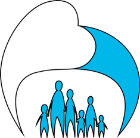 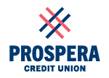 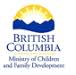             Fraserlands Family Winter Program                             Wednesday’s 10-11:30 am                       December 7, 2022 to February 22, 2023                                      10 sessions                              Pre-Registration Required                                 “New Location”           River District Town Center (River District Crossing)               (Starbucks/Save On Outdoor meeting area)Schedule of events:(There will be an arts and crafts take home project for each registered participant who attends)Parent Information TopicsDecember 7: Warm up with a Beverage from Starbucks!                       Walk and Talk Theme. December 14: Holiday and Christmas Sing-a-long!January 4: Winter Weather Theme: Snow and Ice!January 11: Music and Movement with Winter Sing-a-long.January 18: Chinese New Year Celebration!January 25: “Mindfulness Walk” Look and Listen.February 1: Dance and Movement with scarves!February 8: Valentines and Friendship Theme. February 15: River Walk and Duck Observation.February 22: Hat and Kites Day!Please feel free to bring your own items as we will be focusing on the group activities rather than our usual cart of supplies.Please pre-register by email: Daniela.svfp@gmail.comSubject: Program- “Fraserlands Family Winter Program “Put your name and your children’s names and the dates you are attending.Please register by Dec 2nd.